HP utökar sin ledning inom design med nya bärbara datorer och färger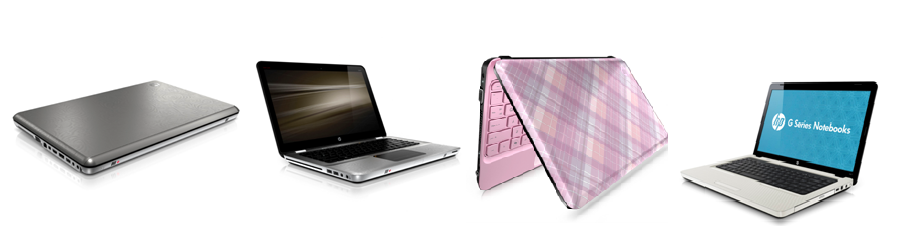 SVERIGE, Stockholm, 24 juni 2010 – HP lanserar nu ett uppdaterat utbud av sina bärbara datorer för konsumenter. De nya modellerna kombinerar distinkta designelement med nya material och bättre prestanda.Uppdateringarna av HPs ENVY-, Pavilion-, G- och Mini-serier smälter samman stil och effektivitet.  Resultatet blir eleganta bärbara datorer som uppfyller alla de krav som dagens konsumenter kan tänkas ställa.De nya modellerna speglar HPs designfilosofi "MUSE": materials (material), usability (användbarhet), sensory appeal (tilltalande för sinnena) samt experiences (upplevelser). Materials innebär att man kombinerar flera olika material som skapar ytor med textur. Med usability menas lättanvända funktioner som ger ökad användbarhet. Sensory appeal syftar på en blandning av hantverksmaterial för en behagligare känsla och experiences innebär intuitiva funktioner som gör datorerna enklare att använda.Etsad metall-ytbehandling, tydliga mönster och en blandning av olika högkvalitetsmaterial skapar en enkel, ren design som både smälter in i användarens liv och sticker ut i mängden. Dessa nya datorer kan också anpassas med 12 exklusiva skrivbordsbakgrunder, vilka formgivits av kända konstnärer från hela världen.HP ENVY14 och ENVY17Nya HP ENVY14 och ENVY17 ger båda en fantastisk upplevelse som kommer tillfredsställa de mest kräsna kunder. Bland annat är de utrustade med ett nytt, bakgrundsbelyst tangentbord. Dessa nya datorer har en perfekt balans mellan design och teknik och innehåller det senaste inom såväl formgivning som teknisk prestanda.Båda ENVY-modellerna är utrustade med kraftfulla Intel®-processorer och ATI Mobility RadeonTM-grafikkort för datorspel, video och 3d-bilder. De levereras med en inbyggd optisk ”slot in”-enhet, en hd-webbkamera som fungerar även under svaga ljusförhållanden samt det senaste inom trådlös teknik och uppkopplingsmöjligheter. De innehåller även särskilt anpassad mjukvara bland annat för bild- och videobehandling som endast finns till ENVY-serien.Datorerna innehåller också BeatsTM Audio som är en unik och avancerad teknik som utvecklats av HP och Beats by Dr. DreTM och som ger en optimal ljudupplevelse.Datorerna i HPs ENVY-serie har ett bottenskikt av magnesiumlegering som gör datorn lättare och tunnare. De har också ett laseretsat aluminiumchassi för ökad styrka och stryktålighet.Den smidiga och lätta ENVY14 har en högprecisionsdesign med en 14,5 tums hd(2)-skärm som balanserar rörlighet och prestanda. Datorn är en av de tunnaste och lättaste quad-core-datorerna i världen.ENVY17 har med sina upp till 2 terabytes(4) (TB) lagringsutrymme den styrka och flexibilitet som krävs för att klara av de mest krävande uppgifter. Dess ATI Mobility Radeon™ HD 5830 levererar prestanda i toppklass och det finns även modeller med 17,3-tums full-hd skärm - HP UltrabrightView Infinity - samt Beats™ Audio med HP Triple Bass Reflex Subwoofer, som spelar musik av hög kvalitet. Tunna och lätta HP Pavilion-datorerHPs tunna och lätta Pavilion-datorer, bland annat dm1, dm3 och dm4, ger användaren en fullskalig pc-upplevelse i fjäderlätt form. Datorerna i denna serie är utrustade med den senaste tekniken, god prestanda och fantastisk grafik. Det är datorer som hänger med i svängarna när du är på resande fot.HP Pavilion dm4 är en tunn och lätt bärbar dator som erbjuder rörlighet i kombination med en elegant metallisk ytbehandling och trendigt etsade mönster. Dm4 är endast 2,5 cm tjock och väger endast 2 kg(5). Dess chassi är i metall och har ett elegant mönster etsat i den borstade aluminiumytan. Datorn är utrustad med en Intel Core™ -processor, ett ATI Radeon HD5450-grafikkort och en 14-tums BrightView hd-led-skärm. Datorn har även en inbyggd optisk läsare och fingeravtrycksläsare med HP SimplePass. Batteritiden är upp till 6,5 timmar.(3) HP Pavilion dm3 kan nu fås med den senaste generationens AMD Athlon II Neo, ATI Radeon HD 5430-grafikkort (vissa modeller) samt etsad metallyta.HP Pavilion dm1 är en snygg och lätt bärbar dator som erbjuder en god balans mellan prestanda och rörlighet för den mobila användaren. Dm1 har en mönstrad champagnefärgad HP Imprint-design. Den är tunnare än 2 cm och har en batteritid på upp till 6,4 timmar. Datorn är utrustad med en AMD Neo-processor, ett ATI Radeon HD 4225-grafikkort samt stöd för upp till 5GB DDR3-minne.HP Pavilion-datorer med fokus på prestanda och underhållningDe högpresterande HP Pavilion dv3-, dv6- och dv7-datorerna är utrustade med det senaste inom grafik, ljud och video. Detta gör dem idealiska för alla typer av krävande uppgifter.HP Pavilion dv3, dv6 och dv7 har alla en djärv ytbehandling och tredimensionell textur; de är designade för att passa varje användares personliga stil. Datorerna finns i flera olika färger (beroende av serie) - svart/ körsbär, champagne, röd, vit och metall. HP Pavilion dv3, dv6 och dv7 med metallhölje levereras också med fingeravtrycksläsare och tjänsten HP SimplePass. Dessa funktioner ger användaren skyddad tillgång till alla sina lösenord genom ett enkelt svep med fingret. HP Pavilion dv7 med metallhölje är dessutom utrustad med HPs Triple Bass Subwoofer och HP Beats Audio, som ger ljud av toppkvalitet.Alla dessa nya HP Pavilion-datorer innehåller exklusiv teknik. De är bland annat utrustade med HP TrueVision WebCam som optimerar video för alla typer av ljusförhållanden och HP QuickWeb, som ger användaren tillgång till webben med en enkel knapptryckning(1) utan att operativsystemet behöver startas upp.HP MinisHP har också utökat sin Mini 210-serie med två nya modeller, "preppy pink" och "white crystal", vilket innebär att det nu finns sex färger att välja mellan. "Preppy pink" har ett rosa, tartan-liknande mönster i HP Imprint 3D och har branschens första 3D-ytteknik för datorer som först lanserades med HP Mini 110 av Studio Tord Boontje. Trycket är gjort i flera lager, vilket gör att mönstret ser ut att flyta på ytan och kasta skuggor på de undre lagren. HP ClickPad är mönstrad på samma sätt och tangentbordet är också rosa. Även den vita versionen har ett matchande tangentbord.HP Mini 110, HPs mest prisvärda minidator har också blivit uppdaterad och finns i färgerna vit och svart.  HPs G-serieÄven HPs mest prisvärda bärbara datorer, HP G62 och G72 kommer nu i flera färger. HP G72 kommer finnas tillgänglig i svart och biscotti. HP G62 kommer finnas i svart, vit, silver samt biscotti. HP G62 kommer också att kunna köpas med de senaste AMD Phenom II-, Turion II- och Athlon II-processorerna.Pris och tillgänglighet(6)HP ENVY14 väntas finnas tillgänglig från början av augusti och beräknas kosta från cirka 10 990 SEK inkl moms. HP ENVY17 väntas finnas tillgänglig från mitten av juli och kosta från cirka11 990 SEK.HP Pavilion dm1, dm3, dm4, dv3, dv6 samt dv7 förväntas finnas tillgängliga från början av juli och beräknas kosta från cirka 4990 SEK, 5 990 SEK, 8 990 SEK, 8 490 SEK, 6 990 SEK respektive 7 990 SEK. HP Mini 210 och Mini 110 förväntas finnas tillgängliga från mitten av juli och beräknas kosta från cirka 3 190 SEK respektive 3 690 SEK.För ytterligare information, vänligen kontakta:Staffan Sjöberg, Produktchef för HPs konsumentdatorer, Tel: 08-524 948 14Tonje Mauno, PR-ansvarig, Edelman, Tel: 08-54 54 55 77Om HPHP skapar nya möjligheter för teknik att ha en meningsfull inverkan på människor, företag och samhället. Som världens största teknikföretag erbjuder HP ett utbud som spänner över utskrifts- och datorprodukter, mjukvara, tjänster och it-infrastruktur för att kunna lösa kundernas problem. Mer information om HP (NYSE: HPQ) finns på http://www.hp.comTrådlös accesspunkt samt internettillgång krävs och säljs separat.Högupplöst (hd) innehåll krävs för att se högupplösta bilder och videoBatteritiden varierar beroende på produktmodell, inställningar, laddade tillämpningar, funktioner, användning, utnyttjande av trådlösa funktioner, samt energihanteringsinställningar. Batteriets maximala kapacitet kommer avta med tid och användning. Mer information och batterijämförelser finns på MobileMark07: www.bapco.com/products/mobilemark2007.För hårddiskar är 1 GB = 1 miljard bytes. 1 tb = 1 biljon bytes. Faktiska formaterade kapaciteten är lägre. Upp till 20 GB hårddiskutrymme är reserverat för systemåterställningsmjukvara.Vikten varierar beroende på konfiguration.Beräknade butikspriser. Faktiska priser kan variera.ATI Mobility Radeon is a trademark of Advanced Micro Devices, Inc. Intel is a trademark of Intel Corporation in the U.S. and other countries. Corel is a registered trademark of Corel Corporation or Corel Corporation Limited.This news release contains forward-looking statements that involve risks, uncertainties and assumptions. If such risks or uncertainties materialize or such assumptions prove incorrect, the results of HP and its consolidated subsidiaries could differ materially from those expressed or implied by such forward-looking statements and assumptions. All statements other than statements of historical fact are statements that could be deemed forward-looking statements, including but not limited to statements of the plans, strategies and objectives of management for future operations; any statements concerning expected development, performance or market share relating to products and services; any statements regarding anticipated operational and financial results; any statements of expectation or belief; and any statements of assumptions underlying any of the foregoing. Risks, uncertainties and assumptions include macroeconomic and geopolitical trends and events; the execution and performance of contracts by HP and its customers, suppliers and partners; the achievement of expected operational and financial results; and other risks that are described in HP’s  Quarterly Report on Form 10-Q for the fiscal quarter ended January 31, 2010 and HP’s other filings with the Securities and Exchange Commission, including but not limited to HP’s Annual Report on Form 10-K for the fiscal year ended October 31, 2009. HP assumes no obligation and does not intend to update these forward-looking statements© 2010 Hewlett-Packard Development Company, L.P. The information contained herein is subject to change without notice.The only warranties for HP products and services are set forth inn the express warranty statements accompanying such products and services. Nothing herein should be constructed as constructing an additional warranty. HP shall not be liable for technical or editorial errors or omissions contained herein.